НАЛИЧИЕ ВТОРИЧНЫХ ЧАСОВ на 25 апреля 2024 г.- СЕРИИ «ЧВМП», С ПЛАВНЫМ ХОДОМ СТРЕЛОК (СЕКУНДНЫЕ),- СЕРИИ «ЧВМ» (МИНУТНЫЕ).Внешний видМодификацияГабариты, ммЦвет ободкаКоличество, доступное для заказа, шт.Цена (руб.), с НДСЦена (руб.), с НДСВнешний видМодификацияГабариты, ммЦвет ободкаКоличество, доступное для заказа, шт.«ЧВМП»(секундные)«ЧВМ»(минутные)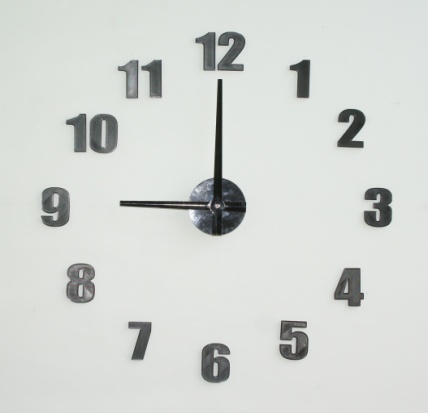 БЧ50D(500)Под заказ24303000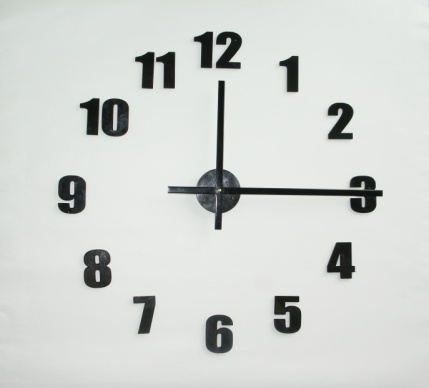 БЧ70D(620 - 750)Под заказ33203880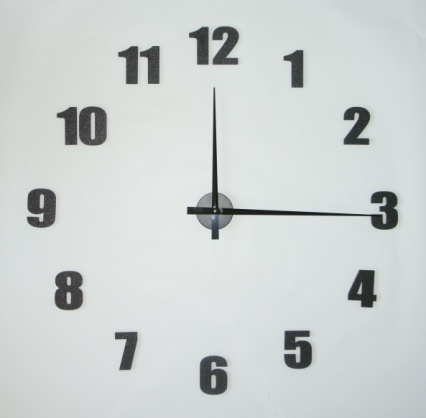 БЧ100D(860 - 1100)Под заказ54806040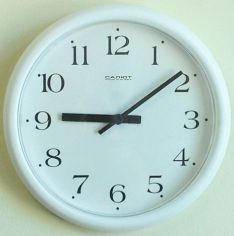 -7216250x250x35Белый27319002200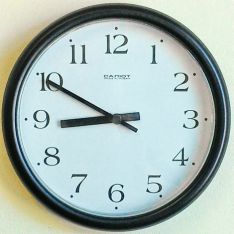 -6216250x250x35Черный3019002200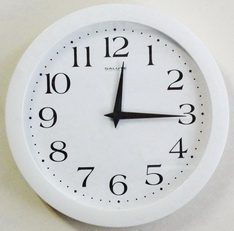 -7015290x290x42Белый5022002600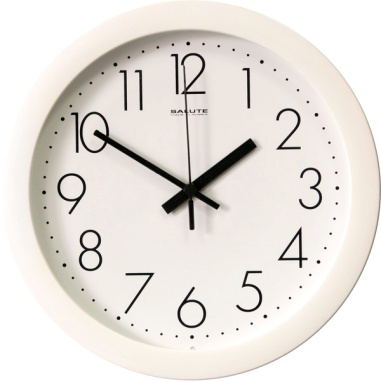 -7012290x290x42Белый2822002600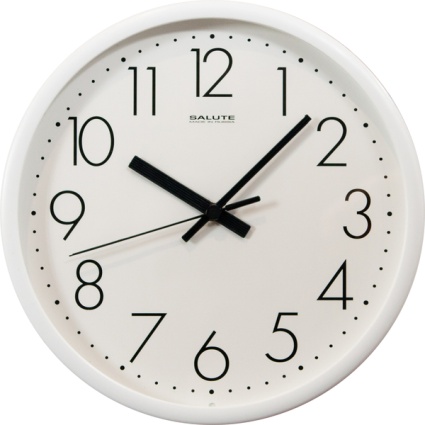 -7012ТО290x290x42Белый022002600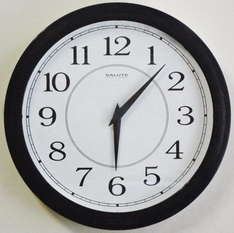 -6014290x290x42Черный7022002600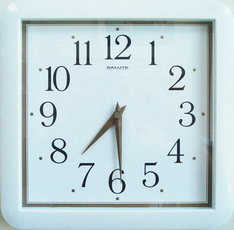 -7017290x290x42Белый5022002600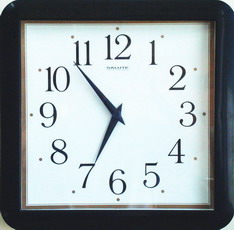 -6017290x290x42Черный6922002600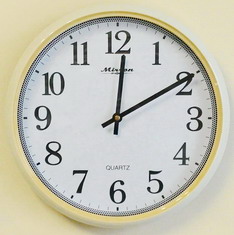 -2274СК340x340x42Слоновая кость3528003250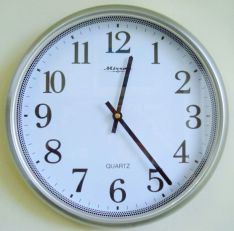 -2274С340x340x42Подметалл328003250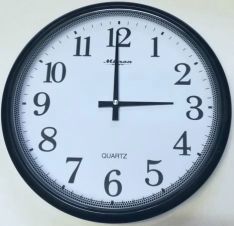 -2274ТС340x340x42Темно-серый1028003250-2274Ч340x340x42Черный1028003250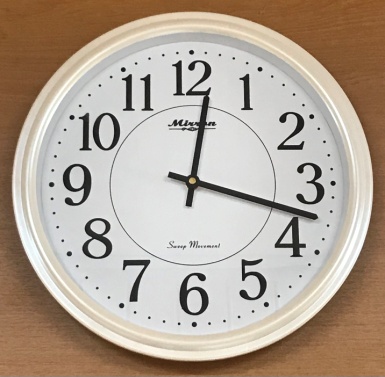 -2568Бел360х360х60Белый2129003320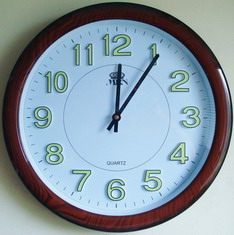 -2257Д390x390x60Поддерево2429503530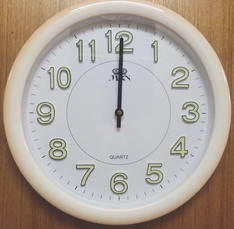 -2257СК390x390x60Слоновая кость3129503530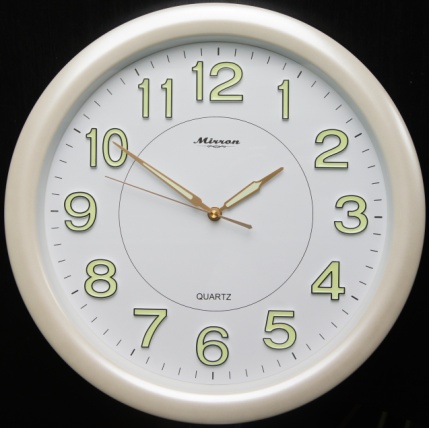 -2257Бел390x390x60Белые1729503530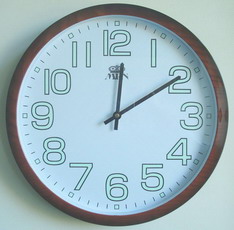 -2879Д390x390x60Поддерево2729503530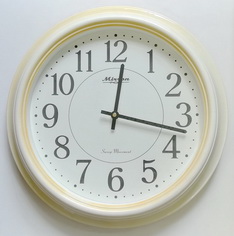 -2880СК/Бел400x400x60Слоновая кость/Белые429503530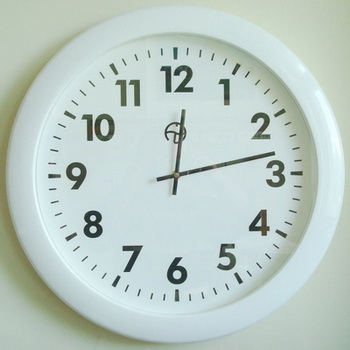 -50КрБ500x500x55Белый136504250